KATA PENGANTAR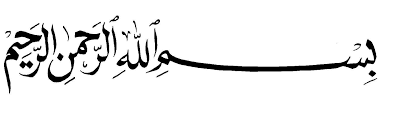 Artinya: (10) Hai orang-orang yang beriman, sukakah kamu aku tunjukkan suatu perniagaan yang dapat menyelamatkanmu dari azab yang pedih? (11) (Yaitu) kamu beriman kepada Allah dan RasulNya dan berjihad di jalan Allah dengan harta dan jiwamu. Itulah yang lebih baik bagimu, jika kamu mengetahui. (As-shaff : 10-11)	Alhamdulillah, merupakan ungkapan puji syukur kehadirat Allah SWT yang telah memberikan kasih sayang dan hidayahnya kepada saya, sehingga penulis dapat menyelesaikan skripsi yang berjudul Pengaruh Kegiatan Menggambar Terhadap Kemampuan Kognitif Anak Usia 5-6 Tahun  di TK Swasta Silinda Kabupaten Serdang  Bedagai Tahun Ajaran 2019-2020.Penulisan skripsi ini betujuan untuk memenuhi persyaratan menyelesaikan Pendidikan S1 pada Ilmu Pendidikan Program Studi Pendidikan Guru Anak Usia Dini (PG-PAUD ) UMN Al-Washliyah Medan.Pada kesempatan ini penulis ingin mengucapkan terima kasih kepada pihak yang telah membantu dalam penyelesaian skripsi ini, di antaranya :Bapak Dr. KRT Hardi Mulyono K. Surbakti sebagai Rektor UMN Al-Washliyah yang telah menerima peneliti menjadi mahasiswa UMN Al WashliyahBapak Drs. Samsul Bahri, M.Si sebagai Dekan UMN Al- Washliyah yang telah memberikan ijin penelitian.Bapak Drs. Darajat Rangkuti, M.Pd sebagai Ketua Jurusan prodi  PG PAUD sekaligus pembimbing I, yang telah membimbing dan mengarahkan penulis hingga selesainya proposal ini.Ibu Shavreni Oktadi Putri, S.Psi.,M.Psi sebagai Pembimbing II atas bimbingan, kesabaran, ketelitian dan masukannya kepada penulis. Kepada orang tua yang  saya sayangi yang telah banyak memotivasi peneliti dalam penyusunan proposal ini.Teman-teman seperjuangan di Pendidikan Guru Pendidikan Anak Usia Dini angkatan 2016 yang telah bersama-sama berjuang dari awal kita perkuliahan hingga akhir perkuliahan.	Penulis berharap semoga amal kebaikan mereka diterima oleh Allah SWT, dan akan mendapatkan balasan yang berlipat ganda, dan diberi kebahagiaan dunia dan akhirat kelak. Harapan penulis semoga skripsi ini dapat bermanfaat bagi penulis pada khususnya dan bagi pembaca pada umumnya. Amin.Medan,      April 2020Penulis,AgustriNPM :161614070DAFTAR ISI	                                                                                       Halaman KATA PENGANTAR		ivDAFTAR ISI		viDAFTAR TABEL		 viiiDAFTAR GAMBAR		ixDAFTAR LAMPIRAN		xABSTRAK		xiABSTRACT		xiiBAB I : PENDAHULUAN		1Latar Belakang Masalah		1Identifikasi Masalah		4Batasan Masalah		4Rumusan Masalah		5Tujuan Penelitian		5Manfaat  Penelitian		5Anggapan dasar		6Hipotesis Penelitian		7BAB II :TINJAUAN PUSTAKA		8	Kemampuan Kognitif		8Kegiatan Menggambar		14Penelitian Yang Relevan		21Kerangka Berfikir		 23BAB III : METODE PENELITIAN		25Desain Penelitian		25Populasi	 dan Sampel		26Variabel dan Indikator		26Alat dan Teknik Pengumpulan Data		27Teknik Analisis Data		28BAB IV HASIL PENELITIAN DAN PEMBAHASAN		334.1 	Hasil Penelitian		334.2 	Pembahasan		55BAB V PENUTUP			575.1 	Kesimpulan		57	5.2 	Saran			57DAFTAR PUSTAKA			59LAMPIRAN		61DAFTAR TABEL                                                                                                                   Halaman 3.1 	Desain Penelitian 		253.2 	Kisi-Kisi Instrumen Kemampuan Kognitif		28Skor Pre-tes Kemampuan Kognitif  		344.2 	Nilai Akhir Pre-test Kemampuan Kognitif Anak		364.3	Deskripsi Data Pre-test Kemampuan Kognitif 		374.4	Distribusi Frekuensi Pre-test Kemampuan Kognitif		394.5	Skor Post-tes Kemampuan Kognitif  		414.6	Nilai Akhir Post-Test Kemampuan Kognitif Anak 		434.7	Deskripsi Data Post-test Kemampuan Kognitif 		444.8	Distribusi Frekuensi Post-test Kemampuan Kognitif		464.9	Uji Normalitas Pre-test		494.10	Uji Normalitas Data Pos-Test 		51DAFTAR GAMBAR							        Halaman Hasil Skor Pre-test Kemampuan Kognitif Anak		35Distribusi Frekuensi Pre-test Kemampuan Kognitif Anak 		40Hasil Skor Post-test Kemampuan Kognitif Anak		42Distribusi Frekuensi Post-test Kemampuan Kognitif Anak 		47DAFTAR LAMPIRAN	                                                                                         Halaman Rancangan Perlakuan Kegiatan Menggambar 		61Rencana Pelaksanaan Pembelajaran Mingguan (RPPM)  		62Rencana Pelaksanaan Pembelajaran Harian (RPPH)  		64Rubrik Penilaian Kemampuan Kognitif Anak 		70Lembar Observasi Pre-Test Dan Post-Test Kemampuan Kognitif Anak 		71Skor Pre-Tes dan Post-Test Kemampuan Kognitif  		73Nilai Kritis L Untuk Liliefors		75Daftar Tabel Distribusi Normal Standart 		76Daftar Nilai Persentil Untuk Distribusi T 		78Perhitungan Uji Hipotesis 		79Dokumentasi Penelitian 		81